         ТЕХНИЧЕСКИ УНИВЕРСИТЕТ – СОФИЯ        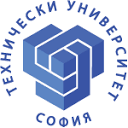 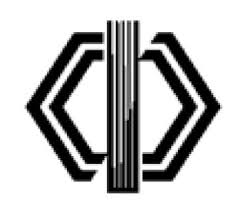 КАТЕДРА „ПРАВНИ И ХУМАНИТАРНИ НАУКИ“Катедра „Правни и хуманитарни науки“ към Стопанския факултет на Технически Университет-СофияВИ КАНИда вземете участие в поредния теоретичния семинар на тема „Човекът – мярка за всички неща? Предизвикателствата на постиндустриалното информационно общество“, който ще се проведе на 20 – 21 октомври 2020 г. в сградата на ТУ-София.Тематични направления:Човекът в глобалната ситуацияГлобализация и културна самоличностОрганизационна култура и модерни управленски практики Светогледни ориентации, ценности и социални стратегииПолитически трансформации в „глобалното село”Правните и нравствени императиви в съвременния свят  Западният социокултурен модел – криза или нов хоризонтМодерната наука и нейните критициНовите стари идеологииСекуларизъм и религиозен фундаментализъмМултикултурализъм и национализъм Свобода и информираност Границите на растежаОбществото – либерално и/или социалноИкономически кризи, устойчиво развитие и институционална промянаПол, демографска революция и социална стратификацияЕкологични промени и политикиЕстетика на технологичния прогресЗаявките за участие в семинара по приложения формуляр се приемат до 10 октомври на e-mail: ypavlova@tu-sofia.bg  Желаещите да представят научно съобщение или доклад трябва да изпратят и кратко резюме до 250 думи. Предвижда се обсъдените на дискусията текстове да бъдат отпечатани в издание на Стопанския факултет. Програмата на семинара ще бъде изготвена и изпратена на участниците по електронен път преди неговото провеждане.Такса правоучастие: 40лв, която включва материали за семинара и едно копие от публикувания сборник с докладите.Таксата може да заплатите по банков път:Получател : ТУ-София НИСБанкова сметка:BG24BNBG96613100103801BIC kод: BNBGBGSDОснование: Такса правоучастие семинар  СФ, катедра ПХНИли в деня на регистрация на семинара.За контакт и допълнителна информация:Доц. д-р Йоана Павлова – e-mail: ypavlova@tu-sofia.bg , GSM: 0878 396 616, ТУ-София, бул. „Св. Кл. Охридски“ 8, бл. 4, каб. 4510  Уеб страница: http://e-university.tu-sofia.bg/e-conf/?konf=154ЗАЯВКА ЗА УЧАСТИЕТЕОРЕТИЧЕН СЕМИНАР „ЧОВЕКЪТ – МЯРКА ЗА ВСИЧКИ НЕЩА? ПРЕДИЗВИКАТЕЛСТВАТА НА ПОСТИНДУСТРИАЛНОТО ИНФОРМАЦИОННО ОБЩЕСТВО“Технически Университет СофияСтопански факултет, катедра „Правни и хуманитарни науки“Име, презиме и фамилия: ………………………………………………………………………………………………….Научна степен и академична длъжност или позиция (студент, докторант, друго) Професионално направление и/или специалност: ………………………………………………………………………………………………….. Университет/научна организация и звено (факултет, институт, секция): ………………………………………………………………………………………...................Телефон и e-mail за връзка: …………………………………………………………………………………………………...Форма на участие: …………………………………………………………………………………………………...Тематично направление: ……………………………………………………………………...............................................Тема на доклада: …………………………………………………………………………………………………Съавтор/и:  …………………………………………………………………………………….......................Необходими технически средства за представянето: …………………………………………………………………………………………………Анотация на доклада/научното съобщение…………………………………………………………………………………………………………………………………………………………………………………………………………………………………………………………………………………………………………………………………………………………………..............................................................